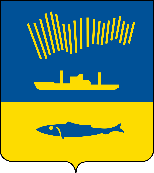 АДМИНИСТРАЦИЯ ГОРОДА МУРМАНСКАП О С Т А Н О В Л Е Н И Е 13.09.2023                                                                                                        № 3163В соответствии со статьей 69.2 Бюджетного кодекса Российской Федерации, статьей 9.2 Федерального закона от 12.01.1996 № 7-ФЗ                             «О некоммерческих организациях», статьей 4 Федерального закона                         от 03.11.2006 № 174-ФЗ «Об автономных учреждениях» и статьей 6 Федерального закона от 13.07.2020 № 189-ФЗ «О государственном (муниципальном) социальном заказе на оказание государственных (муниципальных) услуг в социальной сфере» п о с т а н о в л я ю: Внести в постановление администрации города Мурманска                             от 18.08.2015 № 2245 «Об утверждении Порядка формирования муниципального задания на оказание муниципальных услуг (выполнение работ) в отношении муниципальных учреждений и Порядка финансового обеспечения выполнения муниципального задания на оказание муниципальных услуг (выполнение работ) муниципальными учреждениями» (в ред. постановлений от 27.11.2015 № 3286, от 14.07.2016 № 2160,                           от 19.12.2017 № 4029, от 18.12.2020 № 2973, от 09.04.2021 № 972,                      от 21.12.2021 № 3313) (далее – постановление) следующие изменения:          - преамбулу постановления изложить в новой редакции:«В соответствии со статьей 69.2 Бюджетного кодекса Российской Федерации, статьей 9.2 Федерального закона от 12.01.1996 № 7-ФЗ                             «О некоммерческих организациях», статьей 4 Федерального закона                         от 03.11.2006 № 174-ФЗ «Об автономных учреждениях» и статьей 6 Федерального закона от 13.07.2020 № 189-ФЗ «О государственном (муниципальном) социальном заказе на оказание государственных (муниципальных) услуг в социальной сфере» п о с т а н о в л я ю:».Внести в приложение № 1 к постановлению администрации города Мурманска от 18.08.2015 № 2245 «Об утверждении Порядка формирования муниципального задания на оказание муниципальных услуг (выполнение работ) в отношении муниципальных учреждений и Порядка финансового обеспечения выполнения муниципального задания на оказание муниципальных услуг (выполнение работ) муниципальными учреждениями» (в ред. постановлений от 27.11.2015 № 3286, от 14.07.2016 № 2160,                         от 19.12.2017 № 4029, от 18.12.2020 № 2973, от 09.04.2021 № 972,                          от 21.12.2021 № 3313) (далее – Порядок) следующие изменения:          2.1. Пункт 2.4 Порядка дополнить новым абзацем 3 следующего содержания:«Муниципальные учреждения дополнительного образования формируют отдельно объемы оказания муниципальной услуги по реализации дополнительных общеразвивающих программ для детей в соответствии с социальным сертификатом.».2.2. В приложении № 1 к Порядку сноску 3 изложить в новой редакции:«³Формируется при установлении муниципального задания на оказание муниципальной услуги (услуг) и выполнение работы (работ) и содержит требования к оказанию муниципальной услуги (услуг) и выполнению работы (работ) раздельно по каждой из муниципальных услуг (работ) с указанием порядкового номера раздела.Муниципальные учреждения дополнительного образования формируют отдельно объемы оказания муниципальной услуги по реализации дополнительных общеразвивающих программ для детей в соответствии с социальным сертификатом.».2.3. В приложении № 2 к Порядку сноску 3 изложить в новой редакции:«³Формируется при установлении муниципального задания на оказание муниципальной услуги (услуг) и выполнение работы (работ) и содержит требования к оказанию муниципальной услуги (услуг) и выполнению работы (работ) раздельно по каждой из муниципальных услуг (работ) с указанием порядкового номера раздела.Муниципальные учреждения дополнительного образования формируют отдельно объемы оказания муниципальной услуги по реализации дополнительных общеразвивающих программ для детей в соответствии с социальным сертификатом.».3. 	Отделу информационно-технического обеспечения и защиты информации администрации города Мурманска (Кузьмин А.Н.) разместить настоящее постановление на официальном сайте администрации города Мурманска в сети Интернет.4. 	Редакции газеты «Вечерний Мурманск» (Сирица Д.В.) опубликовать настоящее постановление.5.	Настоящее постановление вступает в силу со дня официального опубликования и распространяется на правоотношения, возникшие                           с 01.09.2023.6.	Контроль за выполнением настоящего постановления оставляю за собой.Глава администрации города Мурманска                                                                       Ю.В. Сердечкин 